Сумська міська радаВиконавчий комітетРІШЕННЯРозглянувши заяву суб’єкта господарювання та надані документи, з метою впорядкування сезонної роздрібної торгівлі хвойними деревами в зимовий період 2021 року на території Сумської міської територіальної громади, відповідно до постанови Кабінету Міністрів України від 15.06.2006 № 833 «Про затвердження Порядку провадження торговельної діяльності та правил торговельного обслуговування на ринку споживчих товарів», рішення Сумської міської ради від 26.12.2014 № 3853 – МР «Про затвердження Правил благоустрою міста Суми», рішень Виконавчого комітету Сумської міської ради від 07.09.2010 № 537 «Про затвердження Положення про порядок провадження торговельної діяльності та надання послуг на території м. Суми» (зі змінами), від 17.03.2020 № 133 «Про затвердження Положення про організацію сезонної, святкової виїзної торгівлі, надання послуг у сфері розваг та проведення ярмарків на території Сумської міської об’єднаної територіальної громади» (зі змінами), ураховуючи рекомендації Комісії з організації сезонної, святкової виїзної торгівлі, надання послуг у сфері розваг та проведення ярмарків на території Сумської міської об’єднаної територіальної громади (протокол засідання від 15.11.2021 №19), керуючись підпунктом 8 пункту «а» статті 30, частиною першою статті 52 Закону України «Про місцеве самоврядування в Україні», Виконавчий комітет Сумської міської радиВИРІШИВ:            1. Відмовити ФОП Гусєйнову Рамігу Салєх-огли в розміщенні об’єкту сезонної торгівлі (продаж хвойних дерев) загальною площею 30,0 кв. м. за адресою: місто Суми, вул. Набережна р. Стрілка (від вул. Лугової до мосту по вул. Горького), відповідно до поданої заяви та графічних матеріалів, у зв’язку з недоцільністю розміщення2. Відділу торгівлі, побуту та захисту прав споживачів Сумської міської ради (Дубицький О.Ю.) повідомити ФОП Гусєйнова Раміга Салєх-огли про прийняте рішення.Міський голова									О.М. ЛисенкоДубицький 700-656 Розіслати: Іщенко Т.Д., Дубицькому О.Ю.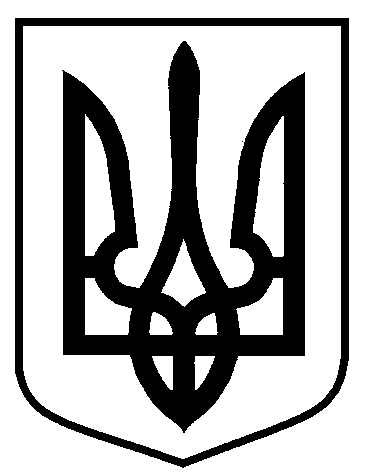 від  19.11.2021  №662Про відмову в розміщенні об’єкту сезонної торгівлі (продаж хвойних дерев) ФОП Гусєйнова Раміга Салєх-огли за адресою: місто Суми, вул. Набережна р. Стрілка (від вул. Лугової до мосту по вул. Горького)